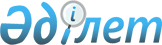 О внесении изменений в решение Байзакского районного маслихата от 21 декабря 2016 года №10-3 "О районном бюджете на 2017-2019 годы"Решение Байзакского районного маслихата Жамбылской области от 2 марта 2017 года № 11-3. Зарегистрировано Департаментом юстиции Жамбылской области 13 марта 2017 года № 3345       Примечание РЦПИ.

       В тексте документа сохранена пунктуация и орфография оригинала.

      В соответствии со статьей 109 Бюджетного кодекса Республики Казахстан от 4 декабря 2008 года, статьей 6 Закона Республики Казахстан от 23 января 2001 года "О местном государственном управлении и самоуправлении в Республике Казахстан" и на основании решения Жамбылского областного маслихата от 16 февраля 2017 года №9-2 "О внесении изменений и дополнений в решение Жамбылского областного маслихата от 9 декабря 2016 года №7-3 "Об областном бюджете на 2017-2019 годы" (зарегистрировано в Реестре государственной регистрации нормативных правовых актов за №3319) районный маслихат РЕШИЛ:

      1. Внести в решение Байзакского районного маслихата от 21 декабря 2016 года №10-3 "О районном бюджете на 2017 – 2019 годы" (зарегистрировано в Реестре государственной регистрации нормативных правовых актов за №2880, опубликовано в районной газете "Ауыл жаңалығы - Сельская новь" от 5 января 2016 года №3-4) следующие изменения: 

      в пункте 1:

      в подпункте 1)

      цифры "10 315 603" заменить цифрами "10 329 379";

      цифры "1 338 364" заменить цифрами "1 253 364";

      цифры "8 936 488" заменить цифрами "9 035 264";

      в подпункте 2)

      цифры "10 315 603" заменить цифрами "10 460 464"; 

      в подпункте 5) 

      цифры " -7 994" заменить цифрами "-139 079";

      в подпункте 6)

      "7 994" заменить цифрами "139 079".

      Приложения 1 и 6 к указанному решению изложить в новой редакции согласно приложениям 1 и 2 к настоящему решению.

      2. Контроль за исполнением настоящего решения возложить на постоянную комиссию Байзакского районного маслихата по вопросам территориального экономического развития, финансов, бюджета, административной территориальной структуре, защиты прав человека и рассмотрение проектов договоров закупов участков земли.

      3. Настоящее решение вступает в силу со дня государственной регистрации в органах юстиции и вводится в действие с 1 января 2017 года.

 Районный бюджет на 2017 год Перечень бюджетных программ на 2017 год по аульным округам Байзакского района            тысяч тенге


					© 2012. РГП на ПХВ «Институт законодательства и правовой информации Республики Казахстан» Министерства юстиции Республики Казахстан
				
      Председатель сессии 

      районного маслихата

 С. Молдабеков

      Секретарь

      районного маслихата

Н. Тлепов
Приложение 1 к решению
Байзакского районного
маслихата от 21 декабря
2016 года №10-3Приложение 1 к решению
Байзакского районного
маслихата от 2 марта
2017 года №11-2Категория

Категория

Категория

Категория

сумма, тысяч тенге

Класс

Класс

Класс

сумма, тысяч тенге

Подкласс

Подкласс

Наименование

1. ДОХОДЫ

10329379

1

Налоговые поступления

1253364

01

Подоходный налог

304431

2

Индивидуальный подоходный налог

304431

03

Социальный налог

226813

1

Социальный налог

226813

04

Hалоги на собственность

676890

1

Hалоги на имущество

595000

3

Земельный налог

2340

4

Hалог на транспортные средства

75650

5

Единый земельный налог

3900

05

Внутренние налоги на товары, работы и услуги

32230

2

Акцизы

15800

3

Поступления за использование природных и других ресурсов

1730

4

Сборы за ведение предпринимательской и профессиональной деятельности

14700

08

Обязательные платежи, взимаемые за совершение юридически значимых действий и (или) выдачу документов уполномоченными на то государственными органами или должностными лицами

13000

1

Государственная пошлина

13000

2

Неналоговые поступления

5051

01

Доходы от государственной собственности

230

4

Доходы на доли участия в юридических лицах, находящиеся в государственной собственности

100

5

Доходы от аренды имущества, находящегося в государственной собственности

130

04

Штрафы, пени, санкции, взыскания, налагаемые государственными учреждениями, финансируемыми из государственного бюджета, а также содержащимися и финансируемыми из бюджета (сметы расходов) Национального Банка Республики Казахстан

1191

1

Штрафы, пени, санкции, взыскания, налагаемые государственными учреждениями, финансируемыми из государственного бюджета, а также содержащимися и финансируемыми из бюджета (сметы расходов) Национального Банка Республики Казахстан, за исключением поступлений от организаций нефтяного сектора

1191

06

Прочие неналоговые поступления

3630

1

Прочие неналоговые поступления

3630

3

Поступления от продажи основного капитала

35700

03

Продажа земли и материальных активов

35700

1

Продажа земли

35000

2

Продажа материальных активов

700

4

Поступления трансфертов

9035264

02

Трансферты из вышестоящих органов государственного управления

9035264

2

Трансферты из областного бюджета

9035264

Функциональная группа

Функциональная группа

Функциональная группа

Функциональная группа

Функциональная группа

Сумма, тысяч тенге

Администратор бюджетных программ

Администратор бюджетных программ

Администратор бюджетных программ

Администратор бюджетных программ

Сумма, тысяч тенге

Программа

Программа

Наименование

2. Затраты

10460464

01

Государственные услуги общего характера

624372

112

112

Аппарат маслихата района (города областного значения)

21821

001

Услуги по обеспечению деятельности маслихата района (города областного значения)

21373

003

Капитальные расходы государственного органа

448

122

122

Аппарат акима района (города областного значения)

124629

001

Услуги по обеспечению деятельности акима района (города областного значения)

110317

003

Капитальные расходы государственного органа

14312

123

123

Аппарат акима района в городе, города районного значения, поселка, села, сельского округа

401051

001

Услуги по обеспечению деятельности акима района в городе, города районного значения, поселка, села, сельского округа

381820

022

Капитальные расходы государственного органа

19231

452

452

Отдел финансов района (города областного значения)

25705

001

Услуги по реализации государственной политики в области исполнения бюджета района (города областного значения) и управления коммунальной собственностью района (города областного значения)

21840

003

Проведение оценки имущества в целях налогообложения

2500

010

Приватизация, управление коммунальным имуществом, пост приватизационная деятельность и регулирование споров, связанных с этим

750

018

Капитальные расходы государственного органа

615

453

453

Отдел экономики и бюджетного планирования района (города областного значения)

23808

001

Услуги по реализации государственной политики в области формирования и развития экономической политики, системы государственного планирования и управления района (города областного значения)

16204

004

Капитальные расходы государственного органа

7604

458

458

Отдел жилищно-коммунального хозяйства, пассажирского транспорта и автомобильных дорог района (города областного значения)

14449

001

Услуги по реализации государственной политики на местном уровне в области жилищно-коммунального хозяйства, пассажирского транспорта и автомобильных дорог

12626

013

Капитальные расходы государственного органа

1823

494

494

Отдел предпринимательства и промышленности района (города областного значения)

12909

001

Услуги по реализации государственной политики на местном уровне в области развития предпринимательства и промышленности

12414

003

Капитальные расходы государственного органа

495

02

Оборона

2619

122

122

Аппарат акима района (города областного значения)

2619

005

Мероприятия в рамках исполнения всеобщей воинской обязанности

2619

03

Общественный порядок, безопасность, правовая, судебная, уголовно-исполнительная деятельность

10761

458

458

Отдел жилищно-коммунального хозяйства, пассажирского транспорта и автомобильных дорог района (города областного значения)

10761

021

Обеспечение безопасности дорожного движения в населенных пунктах

10761

04

Образование

7681152

464

464

Отдел образования района (города областного значения)

1015075

009

Обеспечение деятельности организаций дошкольного воспитания и обучения

918146

040

Реализация государственного образовательного заказа в дошкольных организациях образования

96929

123

123

Аппарат акима района в городе, города районного значения, поселка, села, сельского округа

14053

005

Организация бесплатного подвоза учащихся до школы и обратно в сельской местности

14053

464

464

Отдел образования района (города областного значения)

5548112

003

Общеобразовательное обучение

5315622

006

Дополнительное образование для детей

232490

465

465

Отдел физической культуры и спорта района (города областного значения)

124508

017

Дополнительное образование для детей и юношества по спорту

124508

466

466

Отдел архитектуры, градостроительства и строительства района (города областного значения)

689965

021

Строительство и реконструкция объектов начального, основного среднего и общего среднего образования

689965

464

464

Отдел образования района (города областного значения)

289439

001

Услуги по реализации государственной политики на местном уровне в области образования

16629

005

Приобретение и доставка учебников, учебно-методических комплексов для государственных учреждений образования района (города областного значения)

142115

007

Проведение школьных олимпиад, внешкольных мероприятий и конкурсов районного (городского) масштаба

3000

015

Ежемесячная выплата денежных средств опекунам (попечителям) на содержание ребенка-сироты (детей-сирот), и ребенка (детей), оставшегося без попечения родителей

22465

029

Обследование психического здоровья детей и подростков и оказание психолого-медико-педагогической консультативной помощи населению

36658

067

Капитальные расходы подведомственных государственных учреждений и организаций

68572

06

Социальная помощь и социальное обеспечение

695725

451

451

Отдел занятости и социальных программ района (города областного значения)

218526

005

Государственная адресная социальная помощь

15002

016

Государственные пособия на детей до 18 лет

156270

025

Внедрение обусловленной денежной помощи по проекту Өрлеу

47254

464

464

Отдел образования района (города областного значения

1554

030

Содержание ребенка (детей), переданного патронатным воспитателям

1554

451

451

Отдел занятости и социальных программ района (города областного значения)

475645

002

Программа занятости

237798

004

Оказание социальной помощи на приобретение топлива специалистам здравоохранения, образования, социального обеспечения, культуры, спорта и ветеринарии в сельской местности в соответствии с законодательством Республики Казахстан

16370

006

Оказание жилищной помощи

3000

007

Социальная помощь отдельным категориям нуждающихся граждан по решениям местных представительных органов

22381

010

Материальное обеспечение детей-инвалидов, воспитывающихся и обучающихся на дому

6000

014

Оказание социальной помощи нуждающимся гражданам на дому

35127

017

Обеспечение нуждающихся инвалидов обязательными гигиеническими средствами и предоставление услуг специалистами жестового языка, индивидуальными помощниками в соответствии с индивидуальной программой реабилитации инвалида

77397

023

Обеспечение деятельности центров занятости населения

32202

001

Услуги по реализации государственной политики на местном уровне в области обеспечения занятости и реализации социальных программ для населения

42176

011

Оплата услуг по зачислению, выплате и доставке пособий и других социальных выплат

2294

021

Капитальные расходы государственного органа

900

07

Жилищно-коммунальное хозяйство

393206

464

464

Отдел образования района (города областного значения

352561

026

Ремонт объектов городов и сельских населенных пунктов в рамках Программы развития продуктивной занятости и массового предпринимательства

352561

466

466

Отдел архитектуры, градостроительства и строительства района (города областного значения)

37347

004

Проектирование, развитие и (или) обустройство инженерно-коммуникационной инфраструктуры

19900

058

Развитие системы водоснабжения и водоотведения в сельских населенных пунктах

17447

458

458

Отдел жилищно-коммунального хозяйства, пассажирского транспорта и автомобильных дорог района (города областного значения)

3298

012

Функционирование системы водоснабжения и водоотведения

1500

016

Обеспечение санитарии населенных пунктов

1798

08

Культура, спорт, туризм и информационное пространство

333287

455

455

Отдел культуры и развития языков района (города областного значения)

145393

003

Поддержка культурно-досуговой работы

130037

005

Обеспечение функционирования зоопарков и дендропарков

4500

009

Обеспечение сохранности историко - культурного наследия и доступа к ним

10856

123

123

Аппарат акима района в городе, города районного значения, поселка, села, сельского округа

3587

028

Реализация физкультурно-оздоровительных и спортивных мероприятий на местном уровне

3587

465

465

Отдел физической культуры и спорта района (города областного значения)

26129

001

Услуги по реализации государственной политики на местном уровне в сфере физической культуры и спорта

10407

004

Капитальные расходы государственного органа

526

005

Развитие массового спорта и национальных видов спорта

3028

006

Проведение спортивных соревнований на районном (города областного значения) уровне

2240

007

Подготовка и участие членов сборных команд района (города областного значения) по различным видам спорта на областных спортивных соревнованиях

3028

032

Капитальные расходы подведомственных государственных учреждений и организаций

6900

455

455

Отдел культуры и развития языков района (города областного значения)

62865

006

Функционирование районных (городских) библиотек

62265

007

Развитие государственного языка и других языков народа Казахстана

600

456

456

Отдел внутренней политики района (города областного значения)

20000

002

Услуги по проведению государственной информационной политики через газеты и журналы

20000

455

455

Отдел культуры и развития языков района (города областного значения)

29595

001

Услуги по реализации государственной политики на местном уровне в области развития языков и культуры

9635

010

Капитальные расходы государственного органа

300

032

Капитальные расходы подведомственных государственных учреждений и организаций

19660

456

456

Отдел внутренней политики района (города областного значения)

45718

001

Услуги по реализации государственной политики на местном уровне в области информации, укрепления государственности и формирования социального оптимизма граждан

15887

003

Реализация мероприятий в сфере молодежной политики

29407

006

Капитальные расходы государственного органа

424

10

Сельское, водное, лесное, рыбное хозяйство, особо охраняемые природные территории, охрана окружающей среды и животного мира, земельные отношения

172087

462

462

Отдел сельского хозяйства района (города областного значения)

30234

001

Услуги по реализации государственной политики на местном уровне в сфере сельского хозяйства

23740

006

Капитальные расходы государственного органа

939

099

Реализация мер по оказанию социальной поддержки специалистов

5555

473

473

Отдел ветеринарии района (города областного значения)

127204

001

Услуги по реализации государственной политики на местном уровне в сфере ветеринарии

13017

003

Капитальные расходы государственного органа

316

005

Обеспечение функционирования скотомогильников (биотермических ям)

2578

006

Организация санитарного убоя больных животных

5195

007

Организация отлова и уничтожения бродячих собак и кошек

3500

008

Возмещение владельцам стоимости изымаемых и уничтожаемых больных животных, продуктов и сырья животного происхождения

5695

009

Проведение ветеринарных мероприятий по энзоотическим болезням животных

11203

010

Проведение мероприятий по идентификации сельскохозяйственных животных

2700

011

Проведение противоэпизоотических мероприятий

83000

463

463

Отдел земельных отношений района (города областного значения)

14649

001

Услуги по реализации государственной политики в области регулирования земельных отношений на территории района (города областного значения)

11874

006

Землеустройство, проводимое при установлении границ районов, городов областного значения, районного значения, сельских округов, поселков, сел

2300

007

Капитальные расходы государственного органа

475

11

Промышленность, архитектурная, градостроительная и строительная деятельность

25010

466

466

Отдел архитектуры, градостроительства и строительства района (города областного значения)

25010

001

Услуги по реализации государственной политики в области строительства, улучшения архитектурного облика городов, районов и населенных пунктов области и обеспечению рационального и эффективного градостроительного освоения территории района (города областного значения)

19916

013

Разработка схем градостроительного развития территории района, генеральных планов городов районного (областного) значения, поселков и иных сельских населенных пунктов

4500

015

Капитальные расходы государственного органа

594

12

Транспорт и коммуникации

306257

458

458

Отдел жилищно-коммунального хозяйства, пассажирского транспорта и автомобильных дорог района (города областного значения)

306257

023

Обеспечение функционирования автомобильных дорог

306257

13

Прочие

116813

123

123

Аппарат акима района в городе, города районного значения, поселка, села, сельского округа

90813

040

Реализация мер по содействию экономическому развитию регионов в рамках программы "Развитие регионов"

90813

452

452

Отдел финансов района (города областного значения)

26000

012

Резерв местного исполнительного органа района (города областного значения)

26000

14

Обслуживание долга

0

452

452

Отдел финансов района (города областного значения)

0

005

Обслуживание долга местных исполнительных органов

0

15

Трансферты

99175

452

452

Отдел финансов района (города областного значения)

99175

006

Возврат неиспользованных (недоиспользованных) целевых трансфертов

3211

051

Трансферты органам местного самоуправления

95955

054

Возврат сумм неиспользованных (недоиспользованных) целевых трансфертов, выделенных из республиканского бюджета за счет целевого трансферта из Национального фонда Республики Казахстан

9

16

Погашение займов

0

452

452

Отдел финансов района (города областного значения)

0

008

Погашение долга местного исполнительного органа перед вышестоящим бюджетом

0

009

Погашение долга местного исполнительного органа

0

3. Чистое бюджетное кредитование

7994

Бюджетные кредиты

17017

10

Сельское, водное, лесное, рыбное хозяйство, особо охраняемые природные территории, охрана окружающей среды и животного мира, земельные отношения

17017

454

Отдел сельского хозяйства района (города областного значения)

17017

008

008

Бюджетные кредиты для реализации мер социальной поддержки специалистов социальной сферы сельских населенных пунктов

17017

Категория

Категория

Категория

Категория

Категория

Класс

Класс

Класс

Класс

Подкласс

Наименование

Наименование

5

Погашение бюджетных кредитов

Погашение бюджетных кредитов

9023

01

01

Погашение бюджетных кредитов

9023

1

Погашение бюджетных кредитов, выданных из государственного бюджета

9023

Функциональная группа

Функциональная группа

Функциональная группа

Функциональная группа

Функциональная группа

Функциональная группа

Администратор бюджетных программ

Администратор бюджетных программ

Администратор бюджетных программ

Администратор бюджетных программ

Администратор бюджетных программ

Программа

Программа

Программа

Программа

Наименование

Наименование

4. Сальдо по операциям с финансовыми активами

4. Сальдо по операциям с финансовыми активами

0

13

Прочие

0

452

452

Отдел финансов района (города областного значения)

0

14

Формирование или увеличение уставного капитала юридических лиц

0

Категория

Категория

Категория

Категория

Категория

Категория

Класс

Подкласс

Наименование

Наименование

6

Поступления от продажи финансовых активов государства

Поступления от продажи финансовых активов государства

0

01

01

Поступления от продажи финансовых активов государства

0

1

Поступления от продажи финансовых активов внутри страны

0

Функциональная группа

Функциональная группа

Функциональная группа

Функциональная группа

Функциональная группа

Функциональная группа

Администратор бюджетных программ

Администратор бюджетных программ

Администратор бюджетных программ

Администратор бюджетных программ

Администратор бюджетных программ

Программа

Программа

Программа

Программа

Наименование

Наименование

5. Дефицит бюджета (профицит)

5. Дефицит бюджета (профицит)

-139079

6. Финансирование дефицита бюджета (использование профицита)

139079

Категория

Категория

Категория

Категория

Категория

Класс

Класс

Класс

Класс

Подкласс

Подкласс

Подкласс

Подкласс

Подкласс

Наименование

Наименование

7

Поступления займов

Поступления займов

17017

01

01

Внутренние государственные займы

17017

2

Договора по займам

17017

8

Используемые остатки бюджетных средств

131085

1

1

Остатки бюджетных средств

131085

01

Остатки бюджетных средств

131085

2

2

Остатки бюджетных средств на конец отчетного периода

0

01

Остатки бюджетных средств на конец отчетного периода

0

Функциональная группа

Функциональная группа

Функциональная группа

Функциональная группа

Функциональная группа

Функциональная группа

Администратор бюджетных программ

Администратор бюджетных программ

Администратор бюджетных программ

Администратор бюджетных программ

Администратор бюджетных программ

Администратор бюджетных программ

Программа

Программа

Программа

Программа

Программа

Программа

Наименование

Наименование

16

Погашение займов

Погашение займов

9023

452

452

Отдел финансов района (города областного значения)

9023

008

Погашение долга местного исполнительного органа перед вышестоящим бюджетом

9023

Приложение 6 к решению
Байзакского районного
маслихата от 21 декабря
2016 года №10-3Приложение 2 к решению
Байзакского районного
маслихата от 2 марта
2017 года №11-2Наименование программ

Наименование программ

Наименование программ

Наименование программ

Наименование программ

Наименование программ

Наименование программ

Наименование программ

№ п/п

Наименование сельских округов 

001 "Аппарат акима района в городе, города районного значения, поселка, аула, аульного округа"

005 "Организация бесплатного подвоза учащихся до школы и обратно в аульной местности"

022 "Капитальные расходы государственных органов"

028 "Реализация физкультурно-оздоровительных и спортивных мероприятий на местном уровне"

040. Реализация мер по содействию экономическому развитию регионов в рамках Программы "Развитие регионов"

051 "Трансферты органам местного самоуправления"

1

Коммунальное государственное учреждение "Аппарат акима Жалгизтюбинского сельского округа"

20468

970

985

862

2591

2249

2

Коммунальное государственное учреждение "Аппарат акима Диханского сельского округа"

15179

1016

734

0

2796

1187

3

Коммунальное государственное учреждение "Аппарат акима Сазтерекского сельского округа"

15833

1322

1420

0

1566

1300

4

Коммунальное государственное учреждение "Аппарат акима Мырзатайского сельского округа"

14218

3452

145

0

3113

2556

5

Коммунальное государственное учреждение "Аппарат акима Темирбекского сельского округа"

21060

0

1082

0

1992

1150

6

Коммунальное государственное учреждение "Аппарат акима Туймекентского сельского округа"

30226

0

1960

755

7128

2080

7

Коммунальное государственное учреждение "Аппарат акима Жанатурмысского сельского округа"

20872

1200

954

1003

4015

2404

8

Коммунальное государственное учреждение "Аппарат акима Кокталского сельского округа"

16678

0

482

0

2881

2150

9

Коммунальное государственное учреждение "Аппарат акима Ынтымакского сельского округа"

15541

0

1091

0

2223

1525

10

Коммунальное государственное учреждение "Аппарат акима Суханбаевского сельского округа"

16139

0

1335

0

2179

1050

11

Коммунальное государственное учреждение "Аппарат акима Костюбинского сельского округа"

28991

469

1024

0

5899

1926

12

Коммунальное государственное учреждение "Аппарат акима Бурылского сельского округа"

34407

0

1602

967

11408

7171

13

Коммунальное государственное учреждение "Аппарат акима Коптерекского сельского округа"

15028

0

1304

0

2118

1405

14

Коммунальное государственное учреждение "Аппарат акима Үлгулинского сельского округа"

14402

0

734

0

1854

1624

15

Коммунальное государственное учреждение "Аппарат акима Сарыкемерского сельского округа"

30153

0

887

0

14660

42431

16

Коммунальное государственное учреждение "Аппарат акима Кызылжулдызского сельского округа"

22827

0

630

0

5494

3987

17

Коммунальное государственное учреждение "Аппарат акима Ботамойнакского сельского округа"

20601

4670

1282

0

5099

4288

18

Коммунальное государственное учреждение "Аппарат акима Байтерекского сельского округа"

29197

954

1580

0

13797

15472

Итого

Итого

381820

14053

19231

3587

90813

95955

